«День защитника Отечества»в логопедической группе.Цель: Расширять знания и  представления детей о России, о Российской Армии. Уточнить представления о родах войск. Воспитывать уважение к своим родным (папе, дедушке), которые стояли на защите нашей страны, к людям военных профессий. Воспитывать гордость за страну, в которой мы живём. Развивать логическое мышление, воображение, речевую активность, эстетическое восприятие. Развивать стремление к игровому общению. Формировать умение сообща делать общее дело. Воспитывать чувство взаимовыручки, стремление оказывать помощь друг другу. Способствовать формированию привычки здорового и безопасного образа  жизни. Мероприятия: 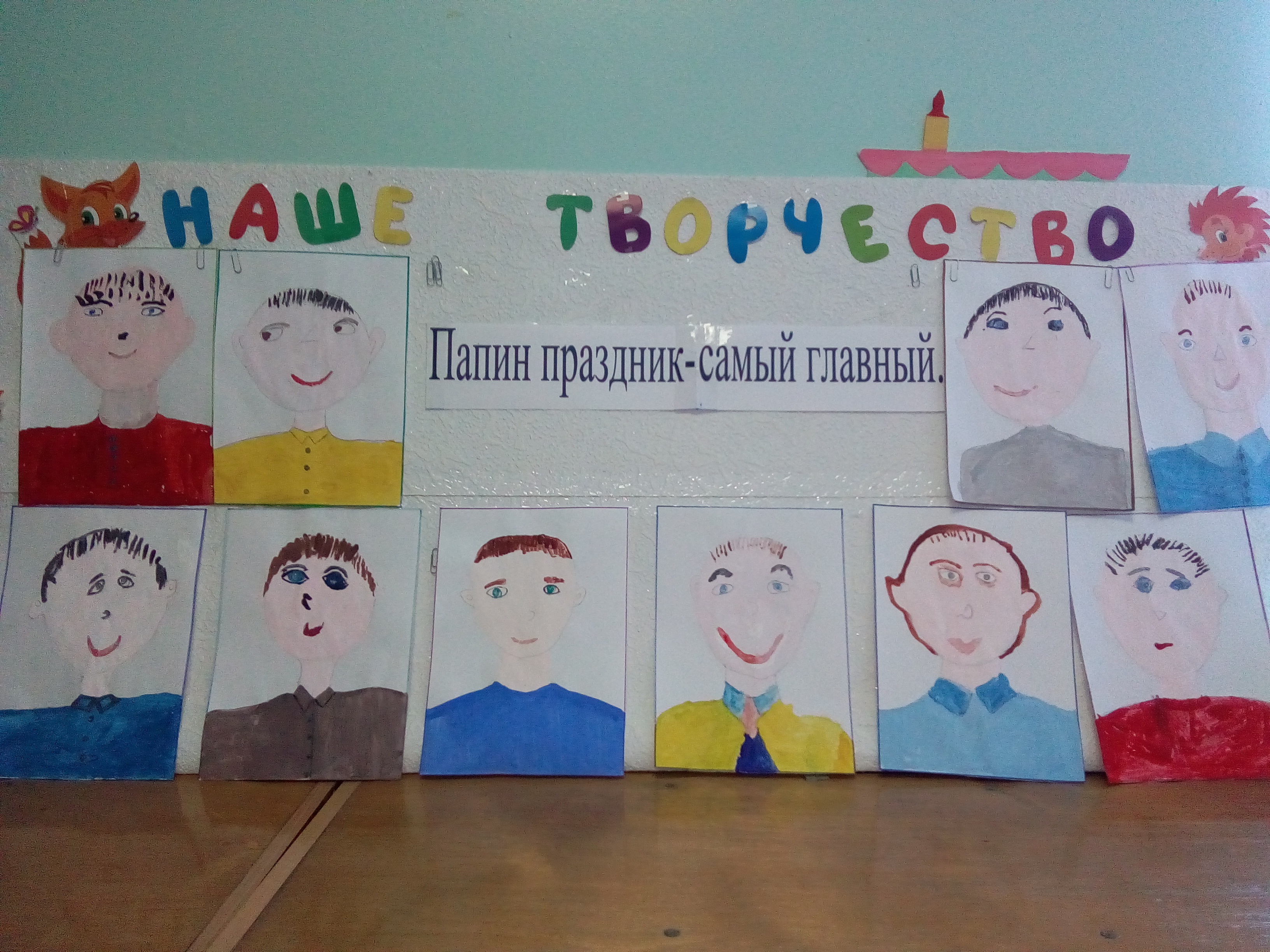 Выставка детского творчества: «Папин праздник - самый главный»; 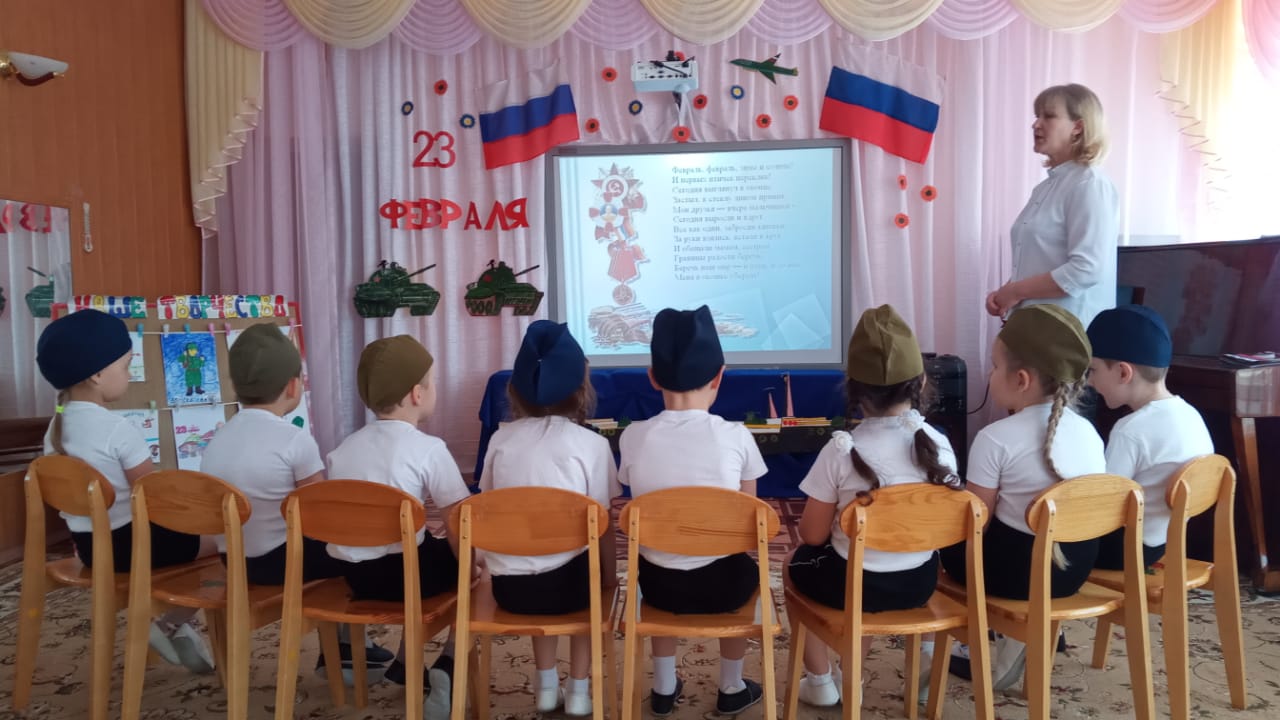 Занятие «Наша Армия родная»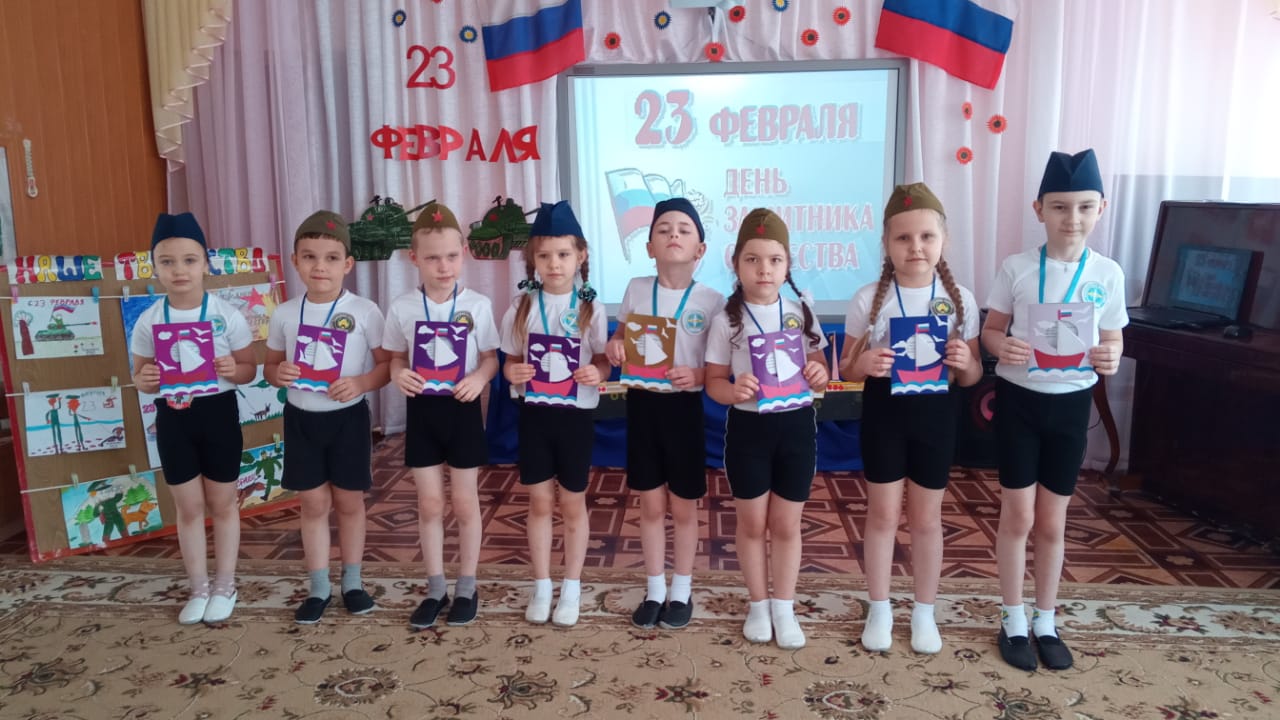 Открытки  для пап сделали своими руками.Спортивный  праздник  к  « Дню защитника Отечества».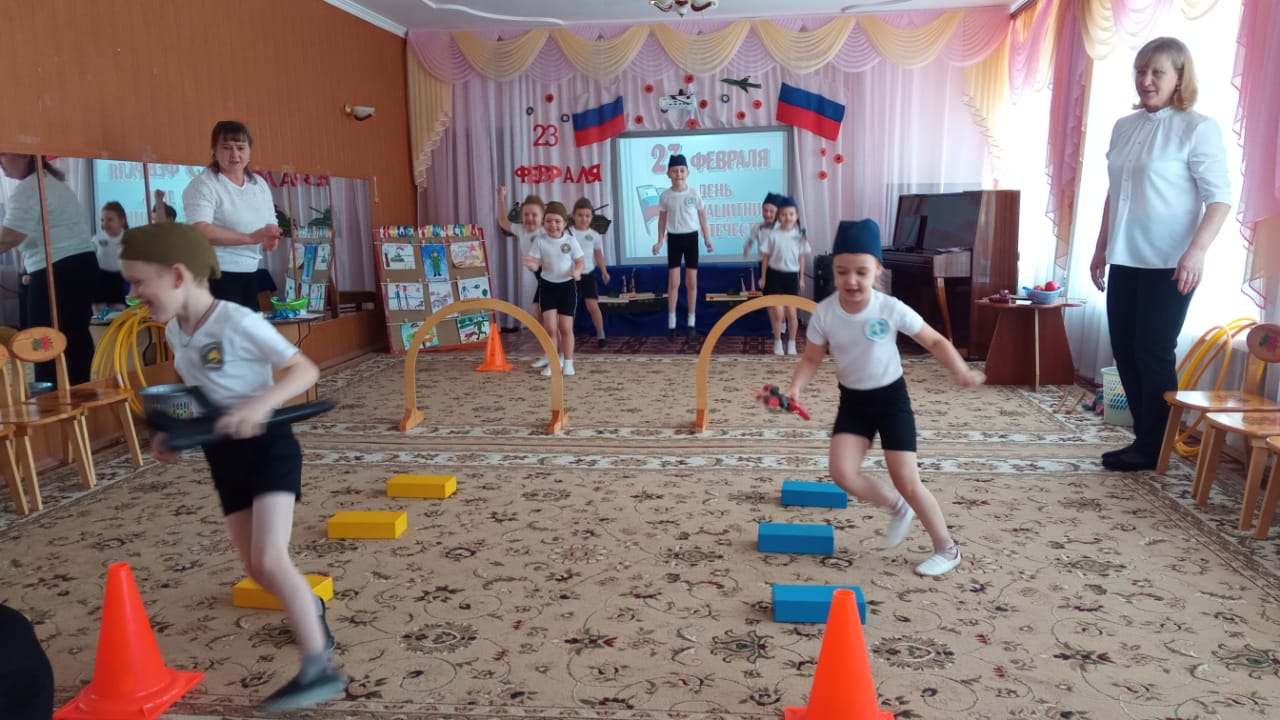 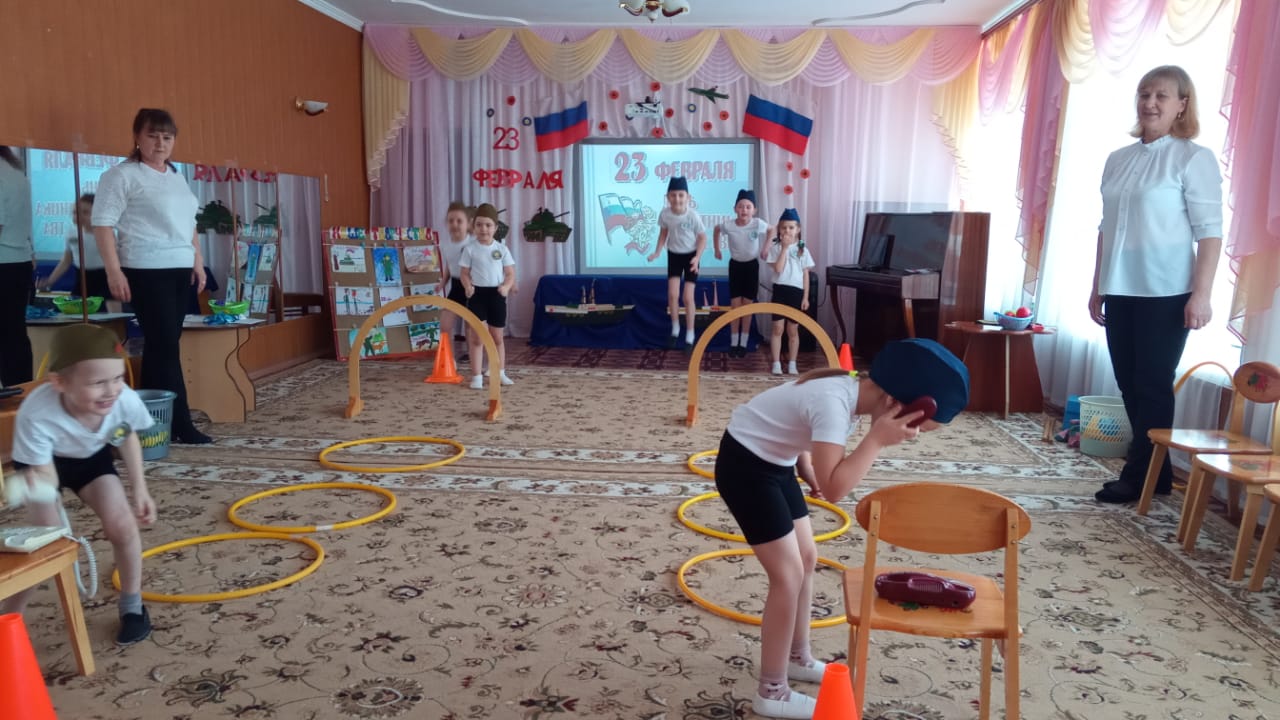 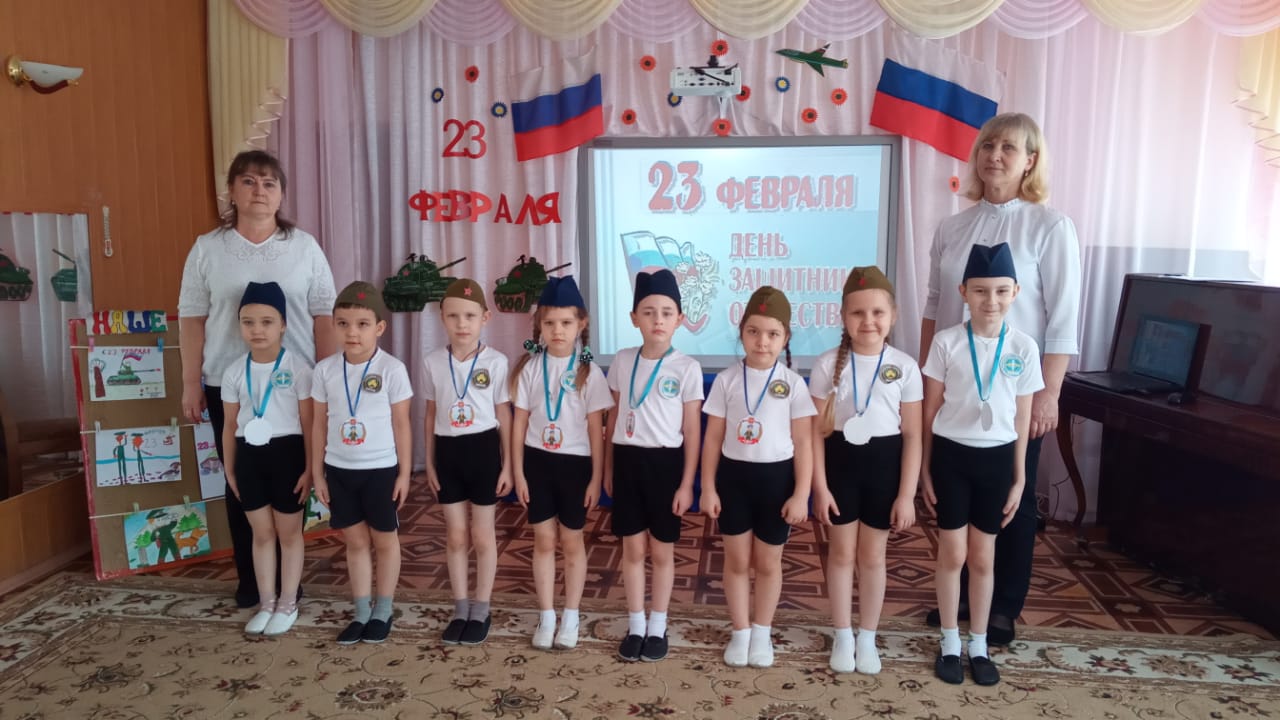 